 WALK IN INTERVIEW FOR THE SESSION 2023-24Kendriya Vidyalaya No.2, AFS TezpurIn order to empanel teachers on contractual basis for the session 2023-24 a walk-in interview      for PGT : GEOGRAPHY, PHYSICS, , MATHS, , ENGLISH, HINDI, TGT: SCIENCE, MATHS, ENGLISH, HINDI, COMPUTER INSTRUCTOR, SOCIAL STUDIES  will be held at KV No.2, AFS Tezpur.Submit the Bio Data form that is available on the Vidyalaya website completed in all aspects on the date of interview. Bring all the original testimonials along with self-attested Xerox copies and 02 (two) passport size photographs on the date of interview.Venue: -	KV No.2, AFS Tezpur Date: -	26-08-2023Time: -	9 AMEducational Qualification:Important Instructions to the Candidates for the post of Trained Graduate Teachers (TGTs)The candidate should possess the professional qualification of B.Ed as on the last date of submission of application.For the post of TGT (Social Studies):The candidate should have studied any two subjects out of the following:History with at least 50% marks in aggregate and one subject out of Geography/Economics/Political Science with atleast 50% marks in aggregate and also atleast 50% marks in graduation,ORGeography with 50% marks with History/Economics/Political Science with atleast 50% marks in aggregate and also atleast 50% marks in graduation.Geography/History should have been studied in all the years of graduation with atleast 50% marks.In case of Honours Degree in History, the candidate should have studied Geography/Economics/Political Science in first and/or second year of graduation with atleast 50% marks in History in aggregate and atleast 50% marks in other subject indicated above at graduation level and also atleast 50% marks in aggregate at graduation level.Similarly, in case of Honours degree in Geography, the candidate should have studied History/Economics/Political Science in first and/or second year of graduation with atleast 50% marks in Geography in aggregate and atleast 50% marks in other subject indicated above at graduation level and also atleast 50% marks in aggregate at graduation level.For the post of TGT (Maths):The candidate should have studied Maths in all the years of graduation with any two subjects out of Physics, Chemistry, and Electronics. Computer Science, Statistics.In case of Honours Degree in Maths, the candidate should have studied Maths in all the years of graduation with atleast 50% marks in aggregate and any of the two subjects indicated in point No.1 above with atleast 50% marks in each subject at graduation, level and also atleast 50% marks in graduation.BA (Hons.) in Maths and B.Sc (Hons) in any subject other than Maths are not eligible for the post of TGT (Maths).For the post of TGT (Science):The candidate should have studied Botany, Zoology and Chemistry in all the years of graduation with atleast 50% marks in each subject.The candidates with Honours Degree in Botany/ Zoology/ Chemistry with atleast 50% marks in B.Sc should have studied other two subjects with atleast 50% marks in each of them at graduation level.For the post of TGT (English/ Hindi/ Sanskrit):The candidate should have studied English/ Hindi/ Sanskrit in all the years of graduation with atleast 50% marks in English/ Hindi/ Sanskrit for the posts of TGT (English/ Hindi/ Sanskrit) respectively and also atleast 50% marks in graduation.(Consolidated Pay per month) –As per KVS NormsNo TA/ DA will be given to the candidates for appearing in interview.Age Limit & Salary as per KVS NormsFor latest eligibility criteria please refer KVS HQ website.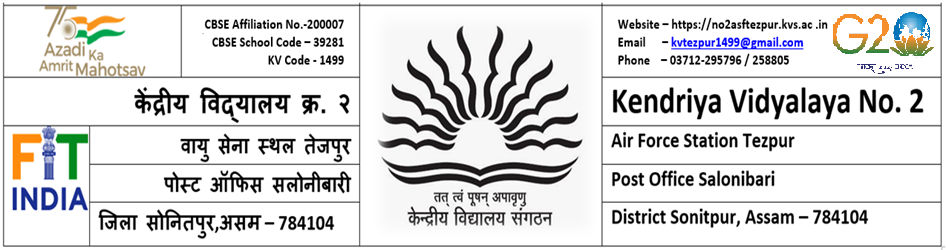 F. No. 1499 -023/KVAFT-2/2023-24/                                                                            Date: 23-08-2023ToThe EditorThe Sentinel Guwahati (Assam)Sub: Publishing advertisement for contractual staff for the session 2023-24.Sir/ MadamThe following text in box may please be advertised in your both English and Hindi News Paper once on 20-08-2023 in Classified (Page No. 2) in highlighted form for wide publicity regarding scheduled interview to be held in Kendriya Vidyalaya No. 2 AFS Tezpur for the appointment of contractual staff for the session 2023-24:This is for your kind information and necessary action please.Thanking youS NPostsQualification1PGTEssential:Two years Integrated Post Graduate M.Sc. Course of Regional College of Education of NCERT in the concerned subject.ORMaster’s Degree from a recognized University with at least 50% marks in aggregate in the following subjects:PGT (English) - EnglishPGT (Hindi) - Hindi or Sanskrit with Hindi as one of the subjects at Graduate level.PGT(Maths) - Mathematics/ Applied MathematicsPGT (Physics) – Physics/Electronics/ Applied Physics/ Nuclear Physics.PGT (Chemistry) – Chemistry / Bio. Chemistry.PGT (Biology) – Botany/ Zoology/Life Sciences/ Bio Sciences /Genetics/ Micro Biology/ Bio Technology/ Molecular Biology/ Plant Physiology provided they have studied Botany and Zoology at graduation level.PGT (History) – HistoryPGT (Geography) – GeographyPGT (Economics) – Economics/ Applied Economics/ Business Economics.PGT (Commerce) – Master’s degree in Commerce. However, holder of Degree ofM. Com in Applied/Business Economics shall not be eligible.PGT (Political Science) – Political ScienceB. Ed. or equivalent degree from recognized University.Proficiency in teaching in Hindi and English.Desirable: Knowledge of computer applications.Special provision:Relaxation of B.Ed. qualification – In the absence of suitable candidates with B.Ed. Degrees, candidates may be considered without B.Ed. qualifications-Subject to compliance of KVS Guidelines.2PGT(Computer Science)Essential:1. At-least 50% marks in aggregate in any of the following:B.E or B. Tech. (Computer Science/IT) from a recognized University or equivalent Degree or Diploma from an institution/ university recognized by the Govt. of India.ORB.E or B. Tech. (any stream) and Post Graduate Diploma in Computers from recognized University.ORM. Sc. (Computer Science)/ MCA or Equivalent from a recognized University.ORB.Sc. (Computer Science)/ BCA or Equivalent and Post Graduate degree in any subjectfrom a recognized University.ORPost Graduate Diploma in Computer and Post Graduate degree in any subject from recognized University.OR‘B’ Level from ‘DOEACC’ and Post Graduate degree in any subject.OR‘C’ level from ‘DOEACC’ Ministry of Information and Communication Technology and Graduation.2. Proficiency in teaching in Hindi and English.3TGTEssentialFour year’s Integrated degree course of Regional College of Education of NCERT in the concerned subject with at least 50 % marks in aggregate;ORBachelor’s Degree with at least 50% marks in the concerned subjects/ combination of subjects and in aggregate. The elective subjects and Languages in the combination of subjects as under:For TGT (Hindi): Hindi as a subject in all the three yearsFor TGT (English): English as a subject in all the three years.For TGT (Maths): Bachelor Degree in Maths with any two of the following subjects: -Physics, Chemistry, Electronics, Computer Science and Statistics.For TGT (Science): Botany/ Zoology/ Chemistry.For TGT (Sanskrit): Sanskrit as a subject in all the three years.For TGT (Social Studies) Any two of the following:History, Geography, Economics and Pol. Science of which one must be either History or Geography.Pass in the Central Teacher Eligibility Test (CTET) Paper - II, conducted by CBSE in accordance with the Guidelines framed by the NCTE for the purpose.Proficiency in teaching Hindi and English medium.B. Ed. or equivalent degree from recognized University.Desirable: Knowledge of computer applications.Special provision:Relaxation of B.Ed. qualification – In the absence of suitable candidates with B.Ed. Degrees, candidates may be considered without B.Ed. qualifications-Subject to compliance of KVS Guidelines.Relexation in CTET- In absence of CTET qualified candidates, candidate without CTET qualification may be considered if otherwise eligible as per KVS recruitment rules.4PRTEssential:Senior Secondary (or its equivalent) with at least 50% marks and 2-year Diploma in Elementary Education (by whatever name known)ORSenior Secondary (or its equivalent) with at least 50% marks and 4-year Bachelor of Elementary Education (B.El.Ed.)ORSenior Secondary (or its equivalent) with at least 50% marks and 2-year Diploma in Education (Special Education)ORGraduation with atleast 50% marks and Bachelor of Education (B.Ed.)Qualified in the Central Teacher Eligibility Test conducted by the Govt. of India.Proficiency to teach through Hindi & English.Desirable:Knowledge of working on Computer.Special provision:Relaxation of B.Ed. qualification – In the absence of suitable candidates with B.Ed. Degrees, candidates may be considered without B.Ed. qualifications-Subject to compliance of KVS Guidelines.Relexation in CTET- In absence of CTET qualified candidates, candidate without CTET qualification may be considered if otherwise eligible as per KVS recruitment rules.5Computer InstructorAt least 50% marks in aggregate in any of the following.B.E or B. Tech. (Computer Science)/BCA/MCA/M.Sc. (Computer Science)/M.Sc. (Electronics with Computer Science component)/M.Sc. (IT)/B.Sc. (Computer Science).ORBachelor’s / Master degree in any Science subject / Mathematics from recognized university with Postgraduate Diploma in Computer application from government recognized University/Institute.ORPost Graduate Degree in any subject with Post Graduate Diploma in Computer application from recognized University. /’O’ level from DOEACCORPost Graduate degree in any subject with minimum ‘A’ Level from DOEACC6Dance/Music CoachEssentialSenior Secondary School Certificate with 50 % marks or Intermediate with 50% marks or its equivalent and Bachelor Degree in Music/ Dance or equivalent from a recognized University.Proficiency in teaching in Hindi and English medium.Desirable: Knowledge of Computer Applications7Art & Craft Coach1. Five Year’s recognized Diploma in Drawing and Painting/ Sculpture/ Graphic Art.OREquivalent recognized Degree or diploma. Proficiency in teaching in Hindi and English. Desirable: Knowledge of Computer Applications.8Games & SportsCoachesDiploma from NSNIS/B.P.Ed./ Graduation in Physical Education/ represented at national level/ Inter university level. Any equivalent coaching experience of recognized institution.Proficiency in teaching in Hindi and English.Desirable: Knowledge of computer applications.9Yoga TeacherGraduation in any subject or equivalent from a recognized university with oneyear training in Yoga from a recognized institution. Proficiency in teaching in Hindi and English medium. Desirable: Knowledge of computer applications.10CounsellorB.A. / B. Sc. (Psychology) with Certificate of Diploma in Counselling.Desirable: Minimum of one-year Experience in providing career / Education counseling to students at schoolORWorking knowledge and experience in placement Bureaus.ORRegistration with rehabilitation council of India as vocational counselor. Proficiency in teaching in Hindi and English medium.Desirable: Knowledge of computer applications.11NurseThree-year diploma in general nursing and Midwifery or B Sc in General Nursing from recognized institution.12Assamese TeacherBachelor’s Degree with at least 50% marks in the concerned subjects/ combinationof subjects and in aggregate.B. Ed. Or equivalent degree from recognized University.13Special EducatorGraduation in any discipline with 50% marks from a recognized UniversityDiploma/Certificate/B. Ed. Course in special education OrAny other equivalent qualification approved by RCI (Rehabilitation Council of India)Desirable: Knowledge of computer applicationकेन्द्रीय विद्यालय क्रमांक 2,  वायु सेना स्थल तेज़पुरKendriya Vidyalaya No. 2, Air Force Station Tezpurपो. ऑ. सलोनीबारी, सोनितपुर असम – 784104 फ़ोन नंबर - 03712-258805(O)/295796(R)P.O. Salonibari, Sonitpur Assam – 784104 Tel. No - 03712-2588805(O)/295796(R)साक्षात्कार के लिए सूचनाNOTICE FOR WALK-IN-INTERVIEWकेन्द्रीय विद्यालय क्रमांक 2,  वायु सेना स्थल तेज़पुर में (सत्र 2023-24) के लिए अंशकालीन /संविदा  शिक्षकों की नियुक्ति हेतु शिक्षकों का पैनल बनाने के लिए साक्षात्कार का आयोजन दिनांक 26.08.2023 को पूर्वाह्न 9:00 बजे से निम्न विवरणानुसार आयोजित होना है:बायोडाटा प्रपत्र (BIODATA FORM ) डाउनलोड करने एवं योग्यता, पात्रता, वेतन आदि के विषय में विस्तृत जानकारी हेतु कृपया विद्यालय की वेबसाइट पर लॉगइन करें https://no2afstezpur.kvs.ac.in या विद्यालय के सूचना पट्ट का अवलोकन करें। भर्ती संबंधी नियम की विस्तृत जानकारी हेतु लॉगइन करें www.kvsangathan.nic.in.                                                                                              प्राचार्य /PRINCIPAL